　2022年「産業振興フェアinいわた」特別企画　　　　　　　　　　　 　　　　　 　  　 　　　　 　　 農福連携の魅力と課題 　    　 日    時　令和4年11月14日（月）13時30～(15時)	　   　   会    場  ワークピア磐田 視聴覚室　　   　　 参加人員  40名　別途オンライン配信有　　参加料 無料　　    　主    催  磐田市（未来の農林業連携懇話会）磐田商工会議所（新しい農業を考える会）静岡県立農林環境専門職大学（農福連携研究グループ）内容（趣旨）　　　　　 　近年、「農福連携」への注目度が増し、国や自治体が推進に向けて力を入れている。静岡県でも、京丸園（浜松市）などの農業法人や、ステップ・ワン（御殿場市）などの社会福祉法人が、農福連携を通じて収益向上や工賃向上に成功している。県がオールしずおかベストコミュニティに委託するワンストップ窓口も、農業者と社会福祉法人等とのマッチング実績を増やしている。そこで、本企画では、農福連携の魅力と課題を農業側と福祉側の双方から分かりやすく整理することで、さらなる普及への一助としたい。　開会挨拶  磐田市長 草地 博昭 氏　　　　司　　会　静岡県立農林環境専門職大学 講師 太田 智 氏登 壇 者 ・京丸園株式会社　代表取締役 鈴木 厚志 氏　　　　　　　 ・Grand Farm株式会社　代表取締役社長 杉山 明美 氏・特定非営利活動法人 オールしずおかベストコミュニティ　　　　　　　　　   コーディネーター 大石 昌稔 氏　　　　　　　　　　 ・静岡県立袋井特別支援学校 副校長 服部 匠子 氏　　　　　　　　 ・磐田市 市長 草地 博昭 氏申込方法【ＦＡＸ】　下記申込書に必要事項をご記入の上、ＦＡＸでお送りください。【ＷＥＢ】　下記ＱＲコードまたは申込専用フォームより必要事項を記入の上お申し込みください。　  【申込専用フォーム】　https://forms.gle/eKZ5JqU8yDDjJRWh6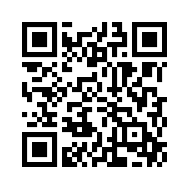     ＦＡＸ：0538-32-2264　企業名・団体名氏名・役職聴講方法　連絡先氏名（　　　 　　　）役職（　　　　 　　）会　場　（　　）リモート（　　）氏名（　　　　 　　）役職（　　　　 　　）会　場　（　　）リモート（　　）氏名（　　　　 　　）役職（　　　　 　　）会　場　（　　）リモート（　　）